……………………………………………………..Imię i Nazwisko rodzica/opiekuna……………………………………………………..Adres…………………………………………………….TelefonOświadczenie rodzica/opiekuna ucznia uczęszczającego na bezpłatne zajęcia wyrównawcze w ramach projektu „Zdolniacha to też Ty!”Ja niżej podpisana/y ………………………………………………………………………………………………………………………..,Jako prawny opiekun…………………………………………………………………zgadzam się na udział mojego dziecka w zajęciach „Zdolniacha to też Ty!” oraz oświadczam, że zapoznałam/em się z Regulaminem korzystania z zajęć.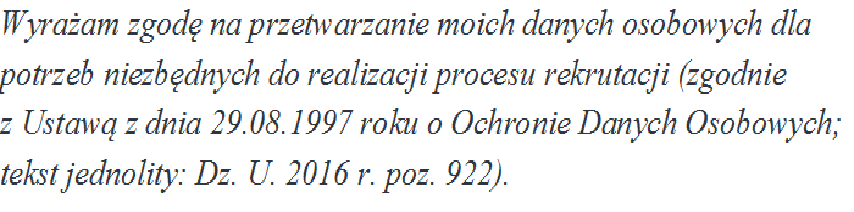 ……………………………………………….Podpis………………………………………………..Miejsce i data